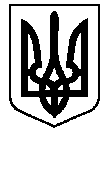 БЕРЕЗАНСЬКА МІСЬКА РАДАКИЇВСЬКОЇ ОБЛАСТІ(сьоме скликання)РІШЕННЯПро передачу у спільну частковувласність земельних ділянок громадянамВідповідно до  ст.26  Закону України “Про місцеве самоврядування в Україні”, керуючись ст.41 Конституції України, ст.ст. 12, 33, 36, 40, 88,116, 118, 120, 121, 186, 1861  Земельного кодексу України,  ст.ст. 22, 25, 26, 50, 55 Закону України  «Про землеустрій», ст.ст. 4-1 Закону України „Про державну реєстрацію речових прав на нерухоме майно та їх обтяжень” розглянувши заяву громадян міська радаВИРІШИЛА:Відповідно до поданої заяви, затвердити технічну документацію щодо встановлення (відновлення) меж земельної ділянки та передати у спільну часткову власністьРибалко Лідії Володимирівні) та Кривобоку Віктору Вікторовичу()по 1/2частині кожному земельну ділянку загальною площею 0,2963 га, у тому числі:0,10га для будівництва і обслуговування житлового будинку, господарських будівель і споруд (присадибна ділянка), (кадастровий номер 3210400000:02:010:0062)та 0,1963 га для ведення особистого селянського господарства, (кадастровий номер 3210400000:02:010:0063) повул. ім. Григорія Сковороди, 13 у м. Березань, Київської обл.Відповідно до поданої заяви, затвердити технічну документацію щодо встановлення (відновлення) меж земельної ділянки та передати у спільну часткову власність у розмірі 24/100 ч.Самоквіт Олександру Анатолійовичу (),24/100 ч. Зінченко Олені Анатоліївні ()та 52/100ч.Самоквіт Галині Василівні() земельну ділянку площею 0,10 га для будівництва і обслуговування житлового будинку, господарських будівель і споруд (присадибна ділянка), (кадастровий номер 3210400000:03:005:0095) по вул. Польова, 18 у м. Березань, Київської обл.Громадяни, які одержали земельні ділянкив спільну часткову власність, повинні використовувати їх за цільовим призначенням, дотримуючись вимог Земельного кодексу України.Громадянам зареєструвати право власності на земельні ділянки відповідно до вимог чинного законодавства України.Контроль за виконанням даного рішення покласти на постійну комісію міської  ради з питань агропромислового комплексу, земельних відносин, будівництва, архітектури,  інфраструктури та інвестицій, комунальної власності, екології, благоустрою та заступника міського голови Павленка О.І.                               Міський голова                                       Володимир ТИМЧЕНКОм. Березань24.12.2019 року                                  № 955-82-VІІ